様式第六（第二十一条の二第一項、第二十三条第一項関係）備考　この用紙の大きさは、日本産業規格Ａ４とする。一定の規模以上の土地の形質の変更届出書年　　　月　　　日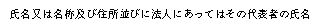 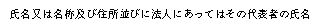 土壌汚染対策法第３条第７項第４条第１項の規定により、一定の規模以上の土地の形質の変更について、次のとおり届け出ます。一定の規模以上の土地の形質の変更届出書年　　　月　　　日土壌汚染対策法第３条第７項第４条第１項の規定により、一定の規模以上の土地の形質の変更について、次のとおり届け出ます。一定の規模以上の土地の形質の変更届出書年　　　月　　　日土壌汚染対策法第３条第７項第４条第１項の規定により、一定の規模以上の土地の形質の変更について、次のとおり届け出ます。一定の規模以上の土地の形質の変更届出書年　　　月　　　日土壌汚染対策法第３条第７項第４条第１項の規定により、一定の規模以上の土地の形質の変更について、次のとおり届け出ます。一定の規模以上の土地の形質の変更届出書年　　　月　　　日土壌汚染対策法第３条第７項第４条第１項の規定により、一定の規模以上の土地の形質の変更について、次のとおり届け出ます。土地の形質の変更の対象となる土地の所在地土地の形質の変更の対象となる土地の所在地土地の形質の変更の場所土地の形質の変更の場所土地の形質の変更の対象となる土地の面積及び当該土地の形質の変更に係る部分の深さ土地の形質の変更の対象となる土地の面積及び当該土地の形質の変更に係る部分の深さ土地の形質の変更の着手予定日土地の形質の変更の着手予定日法第３条第１項のただし書の確認を受けた土地において法第３条第７項の規定による土地の形質の変更をする場合工場又は事業場の名称法第３条第１項のただし書の確認を受けた土地において法第３条第７項の規定による土地の形質の変更をする場合工場又は事業場の敷地であった土地の所在地現に有害物質使用特定施設等が設置されている工場又は事業場の敷地において法第４条第１項の規定による土地の形質の変更をする場合有害物質使用特定施設が設置されている工場又は事業場の名称現に有害物質使用特定施設等が設置されている工場又は事業場の敷地において法第４条第１項の規定による土地の形質の変更をする場合有害物質使用特定施設の種類現に有害物質使用特定施設等が設置されている工場又は事業場の敷地において法第４条第１項の規定による土地の形質の変更をする場合有害物質使用特定施設の設置場所現に有害物質使用特定施設等が設置されている工場又は事業場の敷地において法第４条第１項の規定による土地の形質の変更をする場合特定有害物質の種類